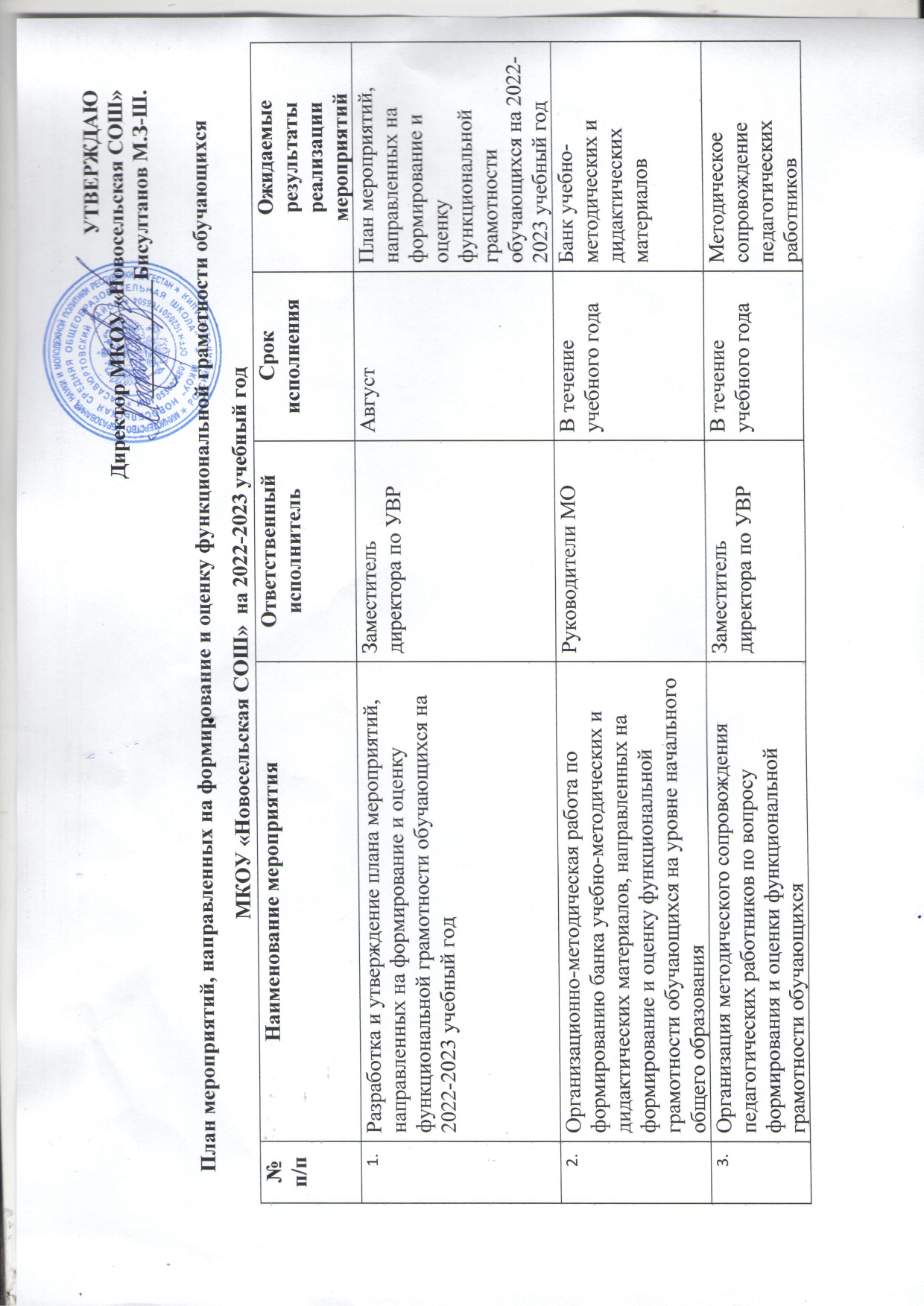 4Организация информационно-просветительской работы с участниками образовательных отношений по вопросам формирования и оценки функциональной грамотностиЗаместитель директора по УВРВ течение учебного годаИнформационно-просветительская работа, в том числе в онлайн-формате5Повышение квалификации педагогов по вопросам формирования и оценки функциональной грамотности обучающихсяЗаместитель директора по УВРВ течение учебного годаОтчет о количестве педагогов, прошедших повышение квалификации по вопросам формирования и оценки функциональной грамотности обучающихся6Наполнение раздела «Функциональная грамотность» на официальном сайте МБОУ СОШ № 3Заместитель директора по УВРВ течение учебного годаРаздел на официальном сайте МБОУ СОШ № 37Родительский лекторий об организации формирования функциональной грамотности обучающихся в рамках учебного процессаКлассныеруководителиДекабрь 2022 г., март 2023 г.Протоколы родительских собраний8Проведение консультаций для педагогических работников по вопросам формирования функциональной грамотностиЗаместитель директора по УВРВ течение учебного годаПовышение уровня информированности педагогов9Педагогический совет «Формирование и оценка функциональной грамотности в цифровой образовательной среде»Заместитель директора по УВРДекабрь 2022 г.Протокол Педагогического совета10Тематические заседания ШМО по вопросам формирования функциональной грамотностиРуководители МОЯнварь - март 2023 г.Протоколы заседаний ШМО, методические рекомендации11Посещение и анализ учебных занятий в целях оценки подходов к проектированию метапредметного содержания и формированию функциональнойЗаместитель директора по УВРФевраль - март 2023 г.Аналитическая справка12Внедрение в учебный процесс банка заданий для оценки функциональной грамотностиПедагогическиеработникиВ течение учебного годаАналитические материалы по итогам выполнения заданий13Участие обучающихся в конкурсных мероприятиях (олимпиадах, конференциях и др.)Заместитель директора по УВРВ течение учебного годаАналитический отчет14Анализ результатов всероссийских проверочных работЗаместитель директора по УВРМай 2023 г.Аналитическая справка15Анализ выполнения Плана мероприятий, направленных на формирование и оценку функциональной грамотности обучающихсяЗаместитель директора по УВРМай 2023 г.Аналитическая справка